Calloway Smith Middle SchoolTake-In/Dismissal Times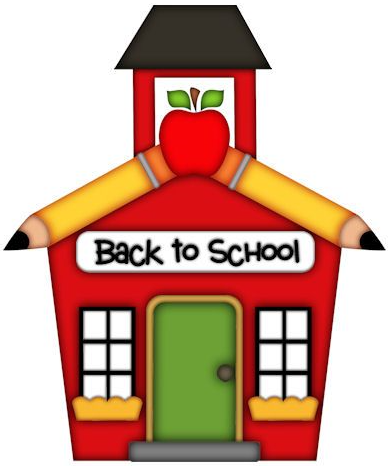 Drop Off6:50 a.m.Take In7:15 a.m.Bus Departure2:15 p.m.Car Riders/Walkers2:20 p.m.